РЕСПУБЛИКА  КРЫМАДМИНИСТРАЦИЯ НИЖНЕГОРСКОГО СЕЛЬСКОГО ПОСЕЛЕНИЯНИЖНЕГОРСКОГО РАЙОНА РЕСПУБЛИКИ КРЫМ                                                                     ПОСТАНОВЛЕНИЕ«18» сентября 2020 г.                                         № 393                                            пгт. НижнегорскийОб утверждении порядка осуществления администрацией Нижнегорского сельского поселения Нижнегорского района Республики Крым выбора лучшего предложения подрядчика, исполнителя по закупке товаров, работ и услуг, связанных с осуществлением муниципальных закупок для обеспечения нужд Нижнегорского сельского поселения Нижнегорского района Республики КрымВ соответствии с Федеральным законом от 04.04.2020 года .N2 107-ФЗ «О ВНсссНИИ изменений в статью 112 Федерального закона «О контрактной системе в сфере закупок товаров, работ, услуг для обеспечения государственных и муниципальных нужд», Постановлением Совета министров Республики Крым от 19.052020 года № 274 «Об утверждении Порядка осуществления выбора способа определения поставщика (подрядчика, исполнителя) в целях осуществления отдельных видов закупок для обеспечения государственных и муниципальных нужд Республики Крым», Распоряжением Главы Республики Крым от 01.06.2020 года № 214-рг « О некоторых вопросах реализации постановления Совета министров Республики Крым от 19.05.2020 года N2 274» руководствуясь Федеральным законом от 06.10.2003 №131-ФЗ «06 общих принципах организации местного самоуправления в Российской Федерации», Законом Республики Крым от 21.08.2014 № 54-ЗРК «Об основах местного самоуправления в Республике Крым», Уставом муниципального образования Нижнегорское сельское поселения Нижнегорского района Республики Крым, Администрация Нижнегорского сельского поселения,ПОСТАНОВИЛА:Утвердить Порядок осуществления Администрацией Нижнегорского сельского поселения Нижнегорского района Республики Крым выбора лучшего предложения подрядчика, исполнителя по закупке товаров, работ и услуг, связанных с осуществлением муниципальных закупок для обеспечения нужд Нижнегорского сельского поселения Нижнегорского района Республики Крым согласно Приложению 1 к настоящему Постановлению.Настоящее Постановление подлежит размещению на официальном сайте Администрации Нижнегорского сельского поселения Нижнегорского района Республики Крым по адресуКонтроль за исполнением настоящего Постановления оставляю за собой.Председатель сельского совета-Глава администрации поселения	С.В. ЮрченкоПриложение к Постановлению Администрации Нижнегорского сельского поселения Нижнегорского района от 18.09.2020 г. № 393Порядок осуществления Администрацией Нижнегорского сельского поселенияНижнегорского района Республики Крым выбора лучшего предложения подрядчика, исполнителя по закупке товаров, работ и услуг, связанных с осуществлением муниципальных закупок для обеспечения нужд Нижнегорского сельского поселенияНижнегорского района Республики Крым1.С целью определения лучшего предложения от поставщика по муниципальным закупкам заказчик Администрация Нижнегорского сельского поселения Нижнегорского района Республики Крым публикует объявление о выборе лучшего предложения от поставщика (подрядчика, исполнителя) не позже чем за 3 дня до даты выбора лучшего предложения от поставщика на своем официальном сайте в сети интернет, в котором должна содержаться следующая информация:1.1 .наименование, местонахождение, почтовый адрес, адрес электронной почты, номер контактного телефона, код ОГРН/ИНН, ответственное должностное лицо заказчика;1.2. описание объекта закупки (техническое задание), условия контракта, содержащее наименование и описание объекта закупки, информацию о месте выполнения работы или оказания услуги, являющихся предметом контракта, а так же сроки завершения работы либо график оказания услуг, начальная (максимальная) цена контракта (далее — НМЦК), источник финансирования;1.3. ограничение участия и преимущества участниками;1.4 срок, место и порядок подачи заявок участниками;1.5  размер и порядок внесения денежных средств в качестве обеспечения заявок на участие, а так же условия банковской гарантии;1.6. размер обеспечения исполнения контракта, порядок предоставления такого обеспечения, требования к такому обеспечению;требования, предъявляемые к участникам, и перечень документов, которые должны быть представлены участниками;место, дата и время процедуры выбора лучшего предложения от поставщика(подрядчика, исполнителя);1.9 условия, запреты, ограничения работ и услуг, соответственно выполняемых, оказываемых иностранными лицами, в случае если данные условия, запреты, ограничения установлены заказчиком.Критериями определения лучшего предложения от поставщика (подрядчика, исполнителя) являются:цена контракта;временные характеристики исполнения контракта;дополнительные критерии, установленные заказчиком в зависимости от характеристик объекта закупки.3. Для выбора лучшего предложения от поставщика (подрядчика, исполнителя) заказчик формирует комиссию, определяет состав и порядок ее работы.4.Результаты выбора лучшего предложения поставщика оформляются протоколом, в котором указываются основания проведения процедуры выбора лучшего предложения поставщика (подрядчика, исполнителя), информация о выбранном лучшем предложении от поставщика (подрядчика, исполнителя), а так же условия, на которых будет заключен контракт.5. С целью согласования предложений заказчика по осуществлению Закупки у единственного поставщика (подрядчика, исполнителя) и существенных условий контракта заказчик направляет на имя Главы Республики Крым представление по форме согласно приложению 1 к настоящему Порядку (далее — Представление)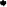 К Представлению прилагаются информационная карта Закупки по форме согласно приложению 2 к настоящему Порядку и сшитые, пронумерованные и заверенные надлежаптим образом заказчиком копии следующих документов:а) обоснование выбора заказчиком поставщика (подрядчика, исполнителя) или согласованное с главным распорядителем бюджетных средств заключение заказчика о возможности привлечения для осуществления Закупки у единственного поставщика (подрядчика, исполнителя), указанного в поручении Главы Республики Крым о рассмотрении вопроса о возможности привлечения поставщика (подрядчика, исполнителя) для осуществления закупки у единственного поставщика (подрядчика, исполнителя);б) финансово-экономическое обоснование Закупки с указанием источника финансирования, реквизитов нормативного правового акта, утвердившего размер финансирования и источник его поступления, а также наименование мероприятия (проекта, программы), в рамках которого будут поставляться товары, выполняться работы (оказываться услуги);в) обоснование цены контракта, заключаемого с поставщиком (подрядчиком, исполнителем), утвержденное руководителем заказчика;г) проект контракта (со всеми приложениями);д) информацию о поставщике (подрядчике, исполнителе) с приложением документов, подтверждающих соответствие поставщика (подрядчика, исполнителя) требованиям, установленным в соответствии с законодательством Российской Федерации к лицам, осуществляющим поставку товара, выполнение работы, оказание услуги, являющихся объектом Закупки, с приложением выписки из единого государственного реестра юридических лиц (для юридического лица) или выписки из единого государственного реестра индивидуальных предпринимателей (для индивидуального предпринимателя) юридического лица (индивидуального предпринимателя), с которым планируется заключение контракта путем Закупки у единственного поставщика (подрядчика, исполнителя);е) согласие (подтверждение) поставки товаров, выполнения работ, оказания услуг, представленное поставщиком (подрядчиком, исполнителем).6. Дальнейшая процедура утверждения единственного поставщика (подрядчика, исполнителя) происходит в соответствии с требованиями Распоряжения Главы Республики Крым от 01.06.2020 года № 214-рг «О некоторых вопросах реализации постановления Совета министров Республики Крым от 19.05.2020 года № 274».Приложение 1 к Порядку осуществления Администрацией Нижнегорского сельского поселения Нижнегорского района Республики Крым выбора лучшего предложения подрядчика, исполнителя по закупке товаров, работ и услуг, связанных с осуществлением муниципальных закупок для обеспечения нужд Нижнегорского сельского поселения Нижнегорского района Республики КрымГлаве Республики КрымПРЕДСТАВЛЕНИЕЗаказчик________________________________________________________( полное наименование заказчика)Просит согласовать заключение контракта на_________________________________________________________________________________________(название предмета закупки товаров, работ, услуг) по объекту «___________________________________________________________________________»с______________________________________________________________________________________(полное название поставщика (подрядчика, исполнителя))	инн	, адрес		 с суммой контракта согласно коммерческому предложению _____________________ руб.        (_______________________________________________________________________) руб.(сумма прописью)Предельный срок, на который заключается контракт,(число, месяц, год)Требования по обеспечению контракта составляют__________________________________Представленные (полное название поставщика (поДряДчика, исполнителя)) документы позволили установить, что поставщик (подрядчик, исполнитель) соответствует требованиям законодательства Российской Федерации в отношении лиц, которые осуществляют поставку товара (оказывают услугу, выполняют работу), являющихся предметом закупки.В реестрах недобросовестных поставщиков (подрядчиков,	исполнителей), предусмотренных федеральными законами от 05 апреля 2013 года № 44-ФЗ «О контрактной системе в сфере закупок товаров, работ, услуг для обеспечения государственных и муниципальных нужд» и от 18 июля 2011 года № 223-ФЗ«О закупках товаров, работ, услуг отдельными видами юридических лиц», информация об участнике закупки, в том числе информация об учредителях, о членах коллегиального исполнительного органа, лице, исполняющем функции единоличного исполнительного органа участника закупки - юридического лица отсутствует.Прошу согласовать размер авансового  платежа по данному контракту в размере_______________% от суммы контрактаФ.И.О.	Руководитель заказчика	подпись, печать (при наличии)Приложение 2 к ПорядкуИНФОРМАЦИОННАЯ КАРТА ЗАКУПКИ	Руководитель заказчика	Ф.И.О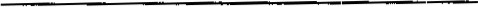 	(указать полное название и должность)	МП (при наличии)СогласованоРуководитель главного распорядителяФ.И.О бюджетных средств	______________________________	(указать полное название и должность)	МП (при наличии)п/пИнформация, требуемая к предоставлениюСведения, представленныезаказчиком1.Полное наименование заказчика1.1.ИНН заказчика2.Полное наименование поставщика (подрядчика, исполнителя), с которым планируется заключение кон акта2.1.ИНН поставщика (подрядчика, исполнителя), с которым планируется заключение контракта3.Наименование предмета контракта3.1.Количество товара, объем работ (услуг)3.2.Процент исполнения обязательств по контракту собственными силами4.Цена контракта5.Размер авансового платежа6.Источник финансированияКазначейское сопровождение контракта8.Размер обеспечения контракта (в случае установления требований к обеспечению контракта)9.Размер обеспечения гарантийных обязательств (в случае установления требований к гарантийным обязательствам)10.Срок поставки товара, выполнения работ (оказания услуг)11.Предельный срок, на который заключается контракт12.Иные условия контракта